Czarnków, dnia 26 marca 2024WARTOŚĆ SZACUNKOWA„Zakup, montaż i uruchomienie dwóch szlabanów
wraz z awaryjnym systemem otwierania i zamykania
w Zespole Zakładów Opieki Zdrowotnej w Czarnkowie” *informujemy, że poniższe postępowanie ma charakter szacowania wartości zamówienia1.1. Przedmiotem wartości szacunkowej jest zakup, montaż oraz uruchomienie dwóch szlabanów
wraz z awaryjnym systemem otwierania i zamykania w Zespole Zakładów Opieki Zdrowotnej
w Czarnkowie.1.2. Parametry charakterystyczne:- szerokość miejsc przeznaczonych na wskazane szlabany: 6 metrów (zdjęcia poglądowe wskazanych miejsc znajdują się w załączniku numer 1 do zapytania);- dostawa szlabanu elektromechanicznego o dostosowanej w wjazdu długości 6m w ilości 2 sztuki
(1 szt wjazdowa, 1 szt wyjazdowa);- dostawa, montaż i uruchomienie awaryjnego systemu otwierania i zamykania- dostawa terminalu wjazdowo/wyjazdowego z czytnikiem kart zbliżeniowych (min. 500 kart);- dostawa pilotów do szlabanów (wjazd/wyjazd) w ilości min. 10 szt;- montaż i uruchomienie fabrycznie nowych szlabanów i terminalów;-  dostawa, montaż i uruchomienie biletomatu we wskazanym miejscu w budynku szpitala;- przeszkolenie pracowników Zamawiającego z obsługi szlabanu;- okresowe przeglądy w okresie udzielonej gwarancji wynikające z przepisów oraz instrukcji użytkowania producenta;- czas reakcji serwisowej max. 24 godziny od momentu zgłoszenia (Wykonawca określa w pełni czas reakcji zdarzenia serwisowego, który powinien wynosić od 4 do 24 godzin, zaoferowanie czasu reakcji serwisu* dłuższego niż wskazany może skutkować odrzuceniem oferty)- inne niż w/w prace, wynikłe w trakcie prowadzenia prac montażowych, związane z przedmiotem zamówienia;- montaż w/w urządzeń nie będzie naruszał infrastruktury Szpitala.*poprzez czas reakcji należy rozumieć kontakt Wykonawcy z Zamawiającym w celu weryfikacji zaistniałych dysfunkcji oraz przystąpienia do jej usunięcia, przy czym jeśli zgłoszenie serwisowe po godzinie 15:00 w dniu roboczym lub o dowolnej godzinie w dniu wolnym od pracy, to czas reakcji serwisu jest liczony od godziny 08:00 następnego dnia roboczego1.3. Wymagania dotyczące szlabanu oraz oprzyrządowania:- długość ramienia: dostosowana do wjazdu o szerokości 6m;- czas otwarcia: od 2 do 6s;- przeznaczony do intensywnej eksploatacji;- ramię szlabanu o kształcie ograniczającym skutki podmuchu wiatru z obustronnym oznakowaniem odblaskowym;- fotokomórka zabezpieczająca – tzw. system zabezpieczenia i wykrywania przeszkód podczas ruchu-  automatyczne zamykanie szlabanu zaraz za przejeżdżającym samochodem;- otwieranie szlabanu za pomocą kart zbliżeniowych (pracownicy szpitala)- otwieranie szlabanu za pomocą pilotów (pracownicy szpitala)- otwieranie szlabanu po pobraniu biletu (szlaban wjazdowy), otwieranie szlabanu po zeskanowaniu biletu (szlaban wyjazdowy) – (pacjenci)- min. 24 miesięczna gwarancja1.4. Przed przystąpieniem do złożenia oferty zaleca się wykonanie wizji lokalnej w miejscu prowadzenia prac. W celu dokonania niezbędnych oględzin należy kontaktować się z Działem Logistyki Szpitala pod numerem tel. 67 / 352 – 81 – 77.W przypadku nie wzięcia udziału w wizji, Wykonawca ponosi pełną odpowiedzialność za treść złożonej oferty.1.5. Wraz z ofertą Wykonawca zobowiązany jest złożyć następujące dokumenty:- materiały informacyjne zaoferowanego szlabanu, systemu do sterowania oraz biletomatu;- wykaz wykonanych min. 3 dostaw/usług o podobnym charakterze wraz z referencjami.informujemy, że poniższe postępowanie ma charakter szacowania wartości zamówienia.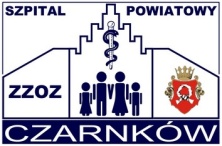 ZESPÓŁ ZAKŁADÓW OPIEKI ZDROWOTNEJW CZARNKOWIEul. Kościuszki 96, 64-700 CZARNKÓWtel. 67 352 81 70,  tel./fax 67 352 81 71WWW.SZPITAL.CZARNKOW.PLmail: sekretariat@zzozczarnkow.x.plNIP  763-17-48-697    REGON  000308525